CHƯƠNG TRÌNH CÔNG TÁC THÁNG 02 NĂM 2021I. MỘT SỐ NỘI DUNG CÔNG TÁC TRỌNG TÂM- Đẩy mạnh các phong trào thi đua yêu nước chào mừng Đại hội Đảng toàn quốc lần thứ XIII; kỷ niệm 91 năm Ngày thành lập Đảng Cộng sản Việt Nam, 91 năm thành lập Đảng bộ tỉnh Hà Tĩnh, mừng Xuân Tân Sửu 2021.- Triển khai kịp thời Chương trình hành động của Ban Chấp hành Đảng bộ tỉnh thực hiện Nghị quyết Đại hội Đảng bộ tỉnh lần thứ XIX, các Nghị quyết kỳ họp 18 HĐND tỉnh về phát triển kinh tế - xã hội năm 2021. Chỉ đạo thực hiện đồng bộ, toàn diện các nhiệm vụ ngay từ quý đầu của năm 2021. Tập trung chỉ đạo Nghị quyết của Ban Thường vụ Tỉnh uỷ và Kế hoạch của Ban Chỉ đạo khắc phục hậu quả thiên tai. 	- Thực hiện nghiêm chỉ đạo của Thủ tướng Chính phủ và Ban chỉ đạo tỉnh về phòng chống dịch Covid-19 trước diễn biến mới.  Chủ động, linh hoạt thực hiện “mục tiêu kép”, vừa triển khai kịp thời nhiệm vụ phòng chống dịch Covid-19 trong tình hình mới, vừa khôi phục phát triển kinh tế. - Thực hiện nghiêm Chỉ thị số 48-CT/TW ngày 09/12/2020 của Ban Bí thư Trung ương, Chỉ thị số 04-CT/TU ngày 28/12/2020 của Ban Thường vụ Tỉnh uỷ và Chỉ thị số 14/CT-UBND ngày 29/12/2020 của UBND tỉnh về tăng cường lãnh đạo, chỉ đạo một số nhiệm vụ trọng tâm trước, trong và sau Tết Nguyên đán Tân Sửu 2021. Thực hiện tốt các chính sách an sinh xã hội; chăm lo Tết cho người nghèo, người có công, đối tượng bảo trợ xã hội.- Tập trung chỉ đạo sản xuất vụ Xuân năm 2021; phòng chống dịch bệnh, nhất là dịch tả lợn Châu Phi, phòng chống rét hại cây trồng vật nuôi; Chương trình mục tiêu quốc gia xây dựng nông thôn mới, đô thị văn minh, giảm nghèo bền vững, mỗi xã một sản phẩm.- Tăng cường công tác quản lý nhà nước trên các lĩnh vực. Tiếp tục tập trung tháo gỡ vướng mắc, đẩy nhanh tiến độ các dự án đầu tư trọng điểm; giải quyết các vụ việc tồn đọng; xử lý khiếu kiện, tiếp công dân; đẩy mạnh đợt cao điểm trấn áp tội phạm; chủ động phòng, chống cháy nổ; đảm bảo an ninh trật tự, an toàn giao thông trước, trong, sau Tết Nguyên đán Tân Sửu 2021.II. DỰ KIẾN CHƯƠNG TRÌNH CÔNG TÁCUỶ BAN NHÂN DÂNTỈNH HÀ TĨNH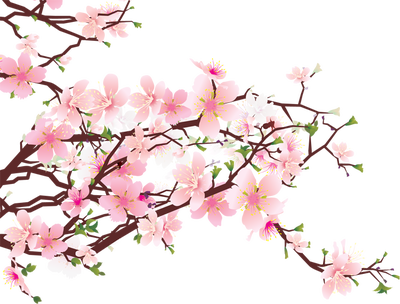 CỘNG HÒA XÃ HỘI CHỦ NGHĨA VIỆT NAMĐộc lập - Tự do - Hạnh phúcHà Tĩnh, ngày  30  tháng  01  năm 2021CHÚC MỪNG NĂM MỚINgàyNội dung công việcCơ quan chuẩn bịLãnh đạo UBND120/12 ÂLSáng: - 07h30: Lễ chào cờChiều:- Kiểm tra công tác xây dựng nhà tránh lũ- Văn phòng- Các địa phương - PCT Lê Ngọc Châu- PCT Lê Ngọc Châu221/12 ÂLChiều:- Tiếp đoàn Ban trị sự Phật giáo Hà Tĩnh- Họp Hội đồng thi nâng ngạch công chức, chuyên viên- Ban Tôn giáo + VP- Sở Nội vụ- PCT Lê Ngọc Châu- PCT Lê Ngọc Châu322/12 ÂLSáng: - Kiểm tra công tác đảm bảo an toàn giao thông dịp tết Nguyên Đán- Khai mạc và giám sát thi nâng ngạch công chức, chuyên viênChiều:- Tiếp đoàn Toà giám mục Giáo phận Hà Tĩnh- Hội nghị trực tuyến cốt cán toàn tỉnh thông báo nhanh kết quả ĐH XIII- Ban ATGT- Sở Nội vụ- Ban Tôn giáo + VP- Ban TG + VP TU- PCTTT Nguyễn Hồng Lĩnh- PCT Lê Ngọc Châu- PCT Lê Ngọc Châu- PCT Lê Ngọc Châu423/12 ÂLChiều: - Giao ban BCS, lãnh đạo UBND tỉnh- Văn phòng- Chủ tịch, các PCT524/12 ÂL  Lãnh đạo tỉnh dâng hương tại Khu Lưu niệm Bác Hồ, các nghĩa trang, khu di tích lịch sử trong và ngoài tỉnh (Theo Kế hoạch số 12/KH-UBND, ngày 16/01/2021 của UBND tỉnh)Chiều:- Họp triển khai Đề án tỉnh NTM- Sở LĐ, TB-XH + các đơn vị- VP NTM tỉnh - Chủ tịch, các PCT- PCT Đặng Ngọc Sơn625/12 ÂLThứ Bảy726/12 ÂL(Chủ nhật) Các đồng chí Thường trực, Ban Thường vụ Tỉnh ủy tặng quà các gia đình chính sách nhân dịp Tết nguyên đán Tân Sửu 2021.Sáng: - Đồng chí Bí thư Tỉnh ủy, Chủ tịch HĐND tỉnh kiểm tra công tác sẵn sàng chiến đấu, tặng quà cán bộ, chiến sỹ đảo Sơn Dương và một số đơn vị liên quan làm nhiệm vụ trong dịp Tết.- Sở LĐ, TB-XH + các đơn vị- Lãnh đạo UBND tỉnh- Đại diện lãnh đạo UBND tỉnh827/12 ÂLSáng: - Thường trực Tỉnh ủy nghe báo cáo tình hình kinh tế - xã hội, an ninh trật tự trước Tết nguyên đán Tân Sửu 2021 và giao ban tuần- VP UB +  VP TU- Chủ tịch928/12 ÂL1029/12 ÂLTẾT NGUYÊN ĐÁN TÂN SỬU 2021Từ ngày 10/02/2021 đến hết ngày 16/02/2021(Từ ngày 29/12/2020 đến 05/01/2021 âm lịch)TẾT NGUYÊN ĐÁN TÂN SỬU 2021Từ ngày 10/02/2021 đến hết ngày 16/02/2021(Từ ngày 29/12/2020 đến 05/01/2021 âm lịch)TẾT NGUYÊN ĐÁN TÂN SỬU 2021Từ ngày 10/02/2021 đến hết ngày 16/02/2021(Từ ngày 29/12/2020 đến 05/01/2021 âm lịch)1130/12 ÂLChiều, tối: Thường trực Tỉnh ủy chúc Tết một số cơ quan, đơn vị làm nhiệm vụ trong dịp Tết trên địa bàn thành phố Hà Tĩnh (Có kế hoạch riêng).- VP TU+ VP UB- Lãnh đạo UBND tỉnh1201/01 ÂLSáng: Cán bộ, công chức, viên chức, chiến sỹ lực lượng vũ trang dự lễ chào cờ tại địa phương nơi cư trú.13-1602-05/01 ÂLCác đồng chí Thường trực, Ban Thường vụ Tỉnh ủy kiểm tra tình hình sản xuất đầu năm; dự Lễ phát động Tết trồng cây tại các địa phương.- Các địa phương- Lãnh đạo UBND tỉnh1706/01 ÂLSáng: - 07h30: Các cơ quan, đơn vị triển khai nhiệm vụ đầu năm.- 08h30: TT Tỉnh ủy họp giao ban- Văn phòng - VP TU + VP UB- Chủ tịch, các PCT- Chủ tịch1807/01 ÂLChiều:- Họp Ban Chỉ đạo bầu cử đại biểu Quốc hội khóa XV và bầu cử đại biểu Hội đồng nhân dân các cấp nhiệm kỳ 2021 - 2026.- Thường trực Ban Chỉ đạo- Chủ tịch, PCT TT Nguyễn Hồng Lĩnh, PCT Đặng Ngọc Sơn19Chiều:- Tổng kết công tác thi đua – khen thưởng năm 2020, phát động phong trào thi đua 2021Sáng:- Họp nghe phương án tham mưu Đề án rác; phương án sửa đổi Quyết định 33 và các nội dung về Đề án thu gom, vận chuyển, xử lý chất thải rắn sinh hoạt- Họp BCĐ Hội khoẻ Phù Đổng cấp tỉnh lần thứ XIII, năm 2021- Ban TĐ-KT tỉnh- Sở TN&MT- Sở GD&ĐT- Chủ tịch, các PCT- PCT Đặng Ngọc Sơn- PCT Lê Ngọc Châu20Thứ Bảy21Chủ Nhật22Sáng: - TT Tỉnh ủy giao ban tuần- Khai mạc Hội nghị tập huấn triển khai việc chuyển đổi IPv6 cho các cơ quan nhà nước trên địa bàn tỉnhChiều:- Kiểm tra một số dự án tại KKT Vũng Áng và chúc mừng đầu xuân- Làm việc với Ban Chỉ đạo Chương trình MTQG xây dựng nông thôn mới, đô thị văn minh, giảm nghèo bền vững và mỗi xã một sản phẩm huyện Lộc Hà- VP TU + VP UB- Sở TT&TT + Trung tâm Internet Việt Nam- BQL KKT tỉnh- VP NTM tỉnh- Chủ tịch- PCT Lê Ngọc Châu- PCTTT Nguyễn Hồng Lĩnh- PCT Đặng Ngọc Sơn23Sáng: - Hội nghị Tổng kết Chỉ thị 48-CT/TW của Bộ Chính trị về tăng cường sự lãnh đạo của Đảng đối với công tác phòng, chống tội phạm trong tình hình mới- Họp BCĐ phong trào Toàn dân đoàn kết xây dựng đời sống văn hoá và BCĐ công tác gia đình tỉnhChiều: - Họp Ban Chỉ đạo Đổi mới và phát triển kinh tế tập thể tỉnh- Họp BCĐ Chính quyền điện tử và nghe báo cáo Dự thảo Nghị quyết của Tỉnh ủy về hoàn thiện Chính quyền điện tử, phát triển chính quyền số, đô thị thông minh và kinh tế số trên địa bàn tỉnh giai đoạn 2020 - 2025, tầm nhìn đến năm 2030- Công an tỉnh + Ban Nội chính Tỉnh ủy- Sở VH, TT&DL- Sở Kế hoạch và Đầu tư - Sở TT&TT- Chủ tịch, PCT TT Nguyễn Hồng Lĩnh- PCT Lê Ngọc Châu- PCT Đặng Ngọc Sơn- PCT Lê Ngọc Châu24Sáng: - Hội nghị công bố Quyết định của Thủ tướng Chính phủ về Đề án xây dựng tỉnh đạt chuẩn nông thôn mới giai đoạn 2021-2025; tổng kết xây dựng nông thôn mới năm 2020, triển khai nhiệm vụ năm 2021.Chiều: - Ban Thường vụ Tỉnh ủy cho ý kiến về ban hành Nghị quyết tập trung lãnh đạo, chỉ đạo, tổ chức thực hiện Đề án “Thí điểm xây dựng tỉnh Hà Tĩnh đạt chuẩn nông thôn mới giai đoạn 2021 - 2025”.- VPNTM + Sở: XD, LĐTBXH- VP NTM tỉnh- Chủ tịch, các PCT- Chủ tịch, các PCT25Sáng:- Kiểm tra vị trí một số cụm công nghiệp dự kiến xã hội hóa đầu tư trong thời gian tới- Họp nghe nội dung về phương án, tiến độ xác định, đấu giá đất dôi dư tại các khu đất tái định cư được đầu tư từ nguồn vốn NSTW, TPCP và một số dự án trên địa bàn tỉnh- Kỷ niệm Ngày Thầy thuốc Việt Nam 27/02 và trao tặng danh hiệu Thầy thuốc ưu túChiều: - Họp Thường trực Hội đồng nhân dân tỉnh.- Làm việc với UBND huyện Kỳ Anh về lĩnh vực nước sạch và vệ sinh Môi trường nông thôn
- Sở Công Thương- Sở Tài chính + Sở TN&MT- Sở Y tế- VPĐĐBQH và HĐND- VP NTM tỉnh + Sở NN- PCTTT Nguyễn Hồng Lĩnh- PCT Đặng Ngọc Sơn- PCT Lê Ngọc Châu- Đại diện lãnh đạo UBND tỉnh- PCT Đặng Ngọc Sơn26Sáng:- Kiểm tra công tác GPMB và tiến độ đường ven biển, đường cao tốc Bắc NamChiều:- Giao ban BCS, lãnh đạo UBND tỉnh- Sở GTVT- Văn phòng- PCTTT Nguyễn Hồng Lĩnh- Chủ tịch, các PCT27Thứ Bảy- Hội nghị sơ kết học kỳ 1, triển khai nhiệm vụ học kỳ 2 và đón nhận Cờ thi đua của Bộ GD&ĐT- Sở GD&ĐT- PCT Lê Ngọc Châu28(Chủ nhật): Sáng: Lễ giao, nhận quân năm 2021- Bộ Chỉ huy Quân sự tỉnh- Chủ tịch, các PCTNơi nhận:		                                		              - TTr: Tỉnh uỷ, HĐND, UBMTTQ tỉnh;                                       - Chủ tịch, các PCT UBND tỉnh;	- Các VP: Tỉnh uỷ, HĐND tỉnh, BTL QK IV;- Chánh VP,  các PVP;- http://dhtn.hatinh.gov.vn (đăng tải); - Các Tổ CV/VP  (theo dõi, bố trí); - Phòng QT-TV (theo dõi, bố trí); - Lưu: VT, TH.ỦY BAN NHÂN DÂN TỈNH